Konsumkredit-Index: Verbraucher wollen künftig mehr Haushaltsgeräte per Kredit anschaffenBerlin, 22. August 2017. Waschmaschinen, Kühlschränke, Geschirrspüler und andere Haushaltsgeräte bezahlen Verbraucher gerne in monatlichen Raten. Aktuell wird etwa jedes zehnte Gerät finanziert. Künftig könnte sich dieser Anteil verdoppeln. Gemäß dem heute veröffentlichten Konsumkredit-Index, den die GfK für den Bankenfachverband erstellt, dürften Kredite für Haushaltsgroßgeräte in den kommenden zwölf Monaten signifikant stärker nachgefragt werden als bisher. "Finanzierungen ermöglichen Konsumenten gerade bei mittelgroßen Anschaffungen einen Sofortkauf zu überschaubaren Monatsraten", sagt Peter Wacket, Geschäftsführer des Bankenfachverbandes.Konsumkredit-Nutzung nimmt insgesamt leicht zu
Der Gesamtindexwert für alle Arten von Konsumkrediten liegt bei 126 Punkten und zeigt damit insgesamt eine geringfügige Zunahme der künftigen Kreditnachfrage an. Bis 125 Punkte gilt ein Indexwert noch als stabil. Während Verbraucher künftig mehr Haushaltsgroßgeräte finanzieren wollen, soll die Kreditnutzung zum Kauf von Autos, Möbel und Küchen sowie Unterhaltungselektronik auf konstantem Niveau verbleiben.Index in neuer Gestalt
Der aktuelle Konsumkredit-Index liegt in überarbeiteter Gestaltung vor. Er konzentriert sich auf die Kernaussage, ob die Konsumenten künftig weniger, mehr oder in gleichem Maße wie bisher Kredite zu Konsumzwecken nutzen wollen. Dabei zeigt der Index auch die jeweiligen Trends für die wichtigsten Finanzierungsgüter an.Der Bankenfachverband vertritt die Interessen der Kreditbanken in Deutschland, der Experten für die Finanzierung von Konsum- und Investitionsgütern. Sie haben aktuell mehr als 170 Mrd. Euro an Verbraucher und Unternehmen ausgeliehen. Der Konsumkredit-Index prognostiziert die Kreditaufnahme durch Verbraucher in den kommenden zwölf Monaten. Dazu befragt die GfK halbjährlich mehr als 1.500 Haushalte. Ein Indexwert von 100 beschreibt eine Entwicklung auf Vorjahresniveau, ab 125 steigt die Kreditnutzung signifikant an.Anlagen: Infografik Konsumkredit-Index, GfK-Studie KKI 2017/2018
Textfassung: www.bfach.de / Presse / 22.08.17
Kontakt: Stephan Moll, Leiter Markt und PR, Tel. 030 2462596-14, stephan.moll@bfach.de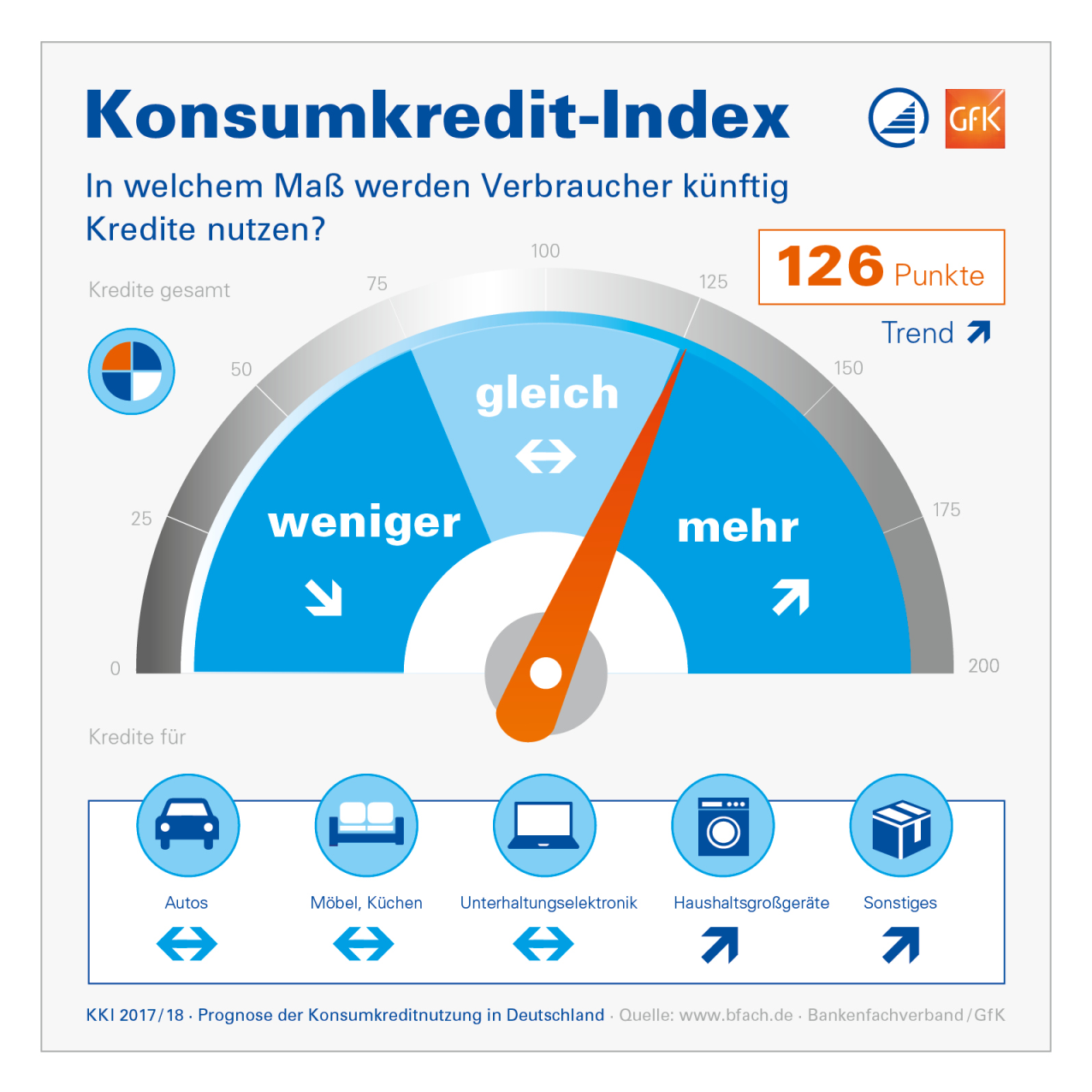 